Verwijsbrief GGZ: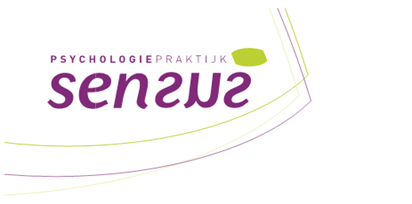 Patiëntgegevens:Achternaam: 	………………………………………………………………………………………………………………………….	
Voornaam: 	……………………………………..	Voorletters: 	………………………………………………
Geboren: 	……………………………………..	Geslacht:	………………………….………M / V
Adres: 		……………………………………………………………………………………………………………………… 
Postcode: 	……………………………………..	Plaats: 		……………………………………………
Tel. thuis: 	……………………………………..	Mobiel:		……………………………………………
Verzekeraar: 	……………………………………..	Polis nr: 	……………………………………………
BSN: 		……………………………………..Hulpvraag verwijzer: 	Verwijsreden DSM IV, vermoeden psychische problematiek op grond van:O Basis Generalistische GGZ 			O Angst / Stemmingsproblematiek		
O Ambulant Specialistische GGZ 		O Persoonlijkheidsproblematiek
O Anders namelijk: …………………………….		O Somatoforme problematiek
………………………………………………………………….	O Dwang
 						O AD(H)D
 						O Anders: 	……………………………………………	     						    ………………………………………………………………….

Hulpvraag / klacht van patiënt / ouder(s) / verzorger(s): ………………………………………………………………………………………………………………………………………………………………………………………………………………………………………………………………………………………………………………………………………………………………………………………………………………………………………………………………………………………Relevante somatische gegevens en/of medicatie: …………………………………………………………………………………………………………………………………………………………………………………………………………………………………………………………………………………………………………………………Is sprake geweest van eerdere hulpverlening (bijv.  GGZ of Bureau Jeugdzorg)?.....................Ja / Nee
Indien eerdere hulpverlening; naam instelling:……………..…………………………………………………………………….
Jaar van hulpverlening: 	………………………………………………………………………………………………….……………………
Reden hulpverlening: ..………………………………………………….…………………………………………………………………….
……………………………………………………………………………………….……………………………………………………………………
……………………………………………………………………………………….……………………………………………………………………Gegevens verwijzer
Naam: …………………………………………………………………………… Telefoonnummer:…………………………………….. Adres: ………………………………………………………………………………………………………………………………………………….
Postcode: …………………………………………		Plaats: ………………………………………………………………………

Datum verwijzing: …………………………………………………..
Handtekening arts: 				Stempel:


AGB code verwijzer: ………………………………………………………